О внесении изменений в Правила землепользования и застройки  территории муниципального образования городского поселения «Усогорск»Руководствуясь статьями 31,32 ,33 Градостроительного кодекса Российской Федерации от 29.12.2004 года №190-ФЗ, Правилами землепользования и застройки МО ГП «Усогорск», утвержденных решением Совета МО ГП «Усогорск» от 30.12.2014 года №III-30/1, Федеральным законом «Об общих принципах организации местного самоуправления в Российской Федерации» от 06.10.2003 года №131-ФЗ, Уставом муниципального образования городского поселения «Усогорск», постановления администрации МО ГП «Усогорск» от 24.10.2016 года «295 «По вопросам правил землепользования и застройки администрации муниципального образования городского поселения «Усогорск» и от 20 февраля 2017 года №42 «О  внесении изменений в Правила землепользования и застройки МО ГП «Усогорск» и протоколом публичных слушаний от 25 апреля 2017 года,СОВЕТ  РЕШИЛ:1. Внести в «Правила землепользования и застройки муниципального образования городского поселения «Усогорск», утвержденных решением Совета от 30.12.2014г. №III-30/1 «Об утверждении Генерального плана и правил землепользования и застройки территории муниципального образования городского поселения «Усогорск» следующие изменения согласно приложению №1.2. Решение Совета городского поселения «Усогорск» подлежит обнародованию согласно Устава и размещению на официальном сайте администрации МО ГП «Усогорск».3. Настоящее решение вступает в силу со дня его обнародования.Глава городского поселения «Усогорск» -председатель Совета поселения                                              Б. Н. НемчиновПриложение к решению Совета МО ГП «Усогорск» от « 26 »  мая 2017г. № IV-9/2 Изменения,вносимые в правила землепользования и застройки муниципального образования городского поселения «Усогорск»      Установить предельные (минимальные и максимальные) размеры земельных участков для гаражей индивидуального транспорта в следующих территориальных зонах:      1) в территориальной зоне индивидуальной жилой застройки (Ж1) минимальный размер земельного участка для гаражей индивидуальных машин или стоянок на 1-3 машиномест на одну семью – 24 кв.м., а максимальный размер участка – 100 кв.м.;      2) в территориальной зоне малоэтажной и среднеэтажной жилой застройки (Ж2) минимальный размер земельного участка для  гаражей для индивидуальных легковых автомобилей – 24 кв.м., а максимальный размер участка – 100 кв.м.;      3) в территориальной зоне особого строительного режима (Жст) минимальный размер земельного участка для отдельно стоящих гаражей – 24 кв.м., а максимальный размер участка – 100 кв.м.;       4) в территориальной зоне обслуживания транспорта, в том числе внешнего (ИС-4) минимальный размер земельного участка для гаражей для индивидуального транспорта – 24 кв.м., а максимальный размер земельного участка – 100 кв.м.;     5) в территориальной зоне садово-огородных участков (С-2) минимальный размер земельного участка для гаражей индивидуальных машин – 24 кв.м., а максимальный размер участка – 100 кв.м.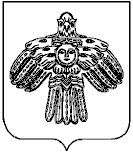 «УСОГОРСК» кар овмÖдчÖминлÖн муниципальнÖй юкÖнса СÖВЕТСовет муниципального обРазования городского поселения «УСОГОрСК»169270, Республика Коми, п. Усогорск, ул. Дружбы, д.17«УСОГОРСК» кар овмÖдчÖминлÖн муниципальнÖй юкÖнса СÖВЕТСовет муниципального обРазования городского поселения «УСОГОрСК»169270, Республика Коми, п. Усогорск, ул. Дружбы, д.17«УСОГОРСК» кар овмÖдчÖминлÖн муниципальнÖй юкÖнса СÖВЕТСовет муниципального обРазования городского поселения «УСОГОрСК»169270, Республика Коми, п. Усогорск, ул. Дружбы, д.17«УСОГОРСК» кар овмÖдчÖминлÖн муниципальнÖй юкÖнса СÖВЕТСовет муниципального обРазования городского поселения «УСОГОрСК»169270, Республика Коми, п. Усогорск, ул. Дружбы, д.17ПОМШУÖМРЕШЕНИЕПОМШУÖМРЕШЕНИЕПОМШУÖМРЕШЕНИЕПОМШУÖМРЕШЕНИЕ26 мая 2017 г.26 мая 2017 г.№ IV-9/2№ IV-9/2